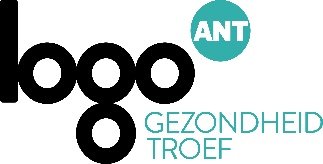 Tips om vallen te voorkomen 
Artikel infoblad – ValpreventieVallen voorkomen, hoe doe je dat? Wist je dat ...1 op 3 ouderen minstens 1 maal per jaar valt?je zelf heel wat kan doen om het risico om te vallen kleiner te maken?een valpartij kan veroorzaakt worden door het dragen van verkeerde schoenen?in beweging blijven de beste remedie is tegen vallen?je nooit te oud bent om een beetje meer te gaan bewegen?je zelf je huis valveiliger kan maken met kleine ingrepen?Tips om vallen te voorkomen 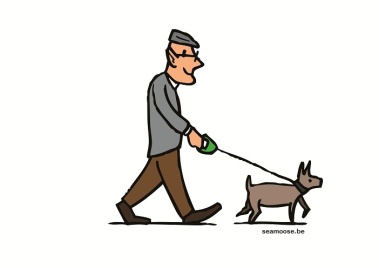 Blijf in Beweging beweeg dagelijks zoveel je kanonderbreek langdurig stilzittendoe regelmatig oefeningen voor je evenwicht 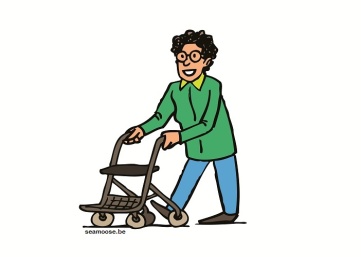 Maak gebruik van een rollator of ander hulpmiddel als dat je daardoor actiever kan zijnGa voor een veilig huisZorg ervoor dat er geen losliggende matten en tapijten in huis liggen, maar bevestig ze met een goede antisliplaag of strips Haal losliggende snoeren weg Zorg voor voldoende verlichting 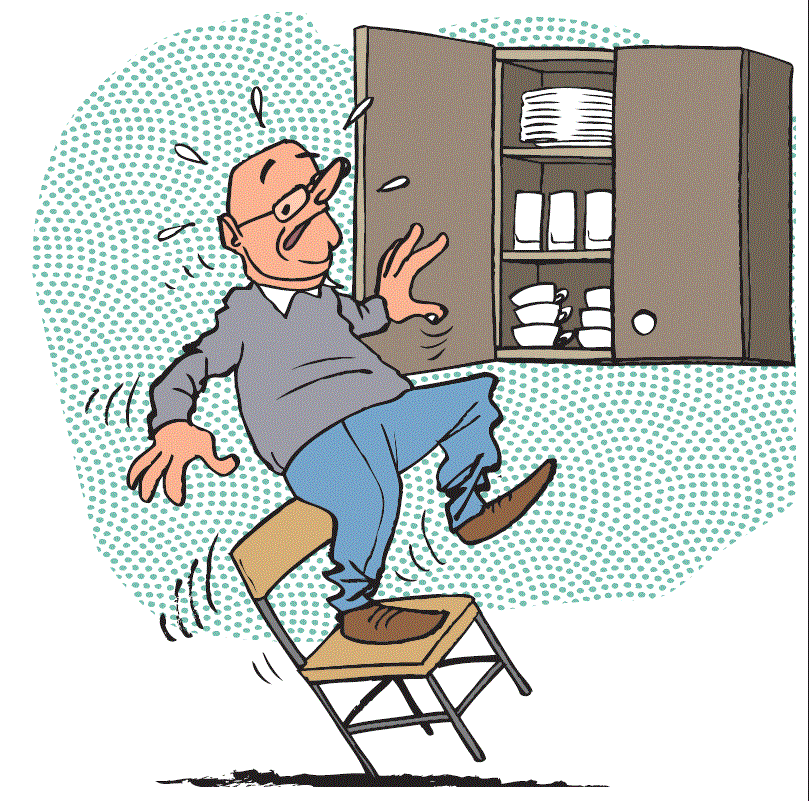 Plaats dingen die regelmatig gebruikt worden binnen handbereik. Moet je toch iets op hoogte nemen, gebruik dan een stevige en stabiele trapladder in plaats van een stoel Loop niet op natte vloeren Laat niets rondslingeren.Plaats stevige handgrepen aan de wc, het bad en de douche. Zorg voor voldoende beweegruimteHaast je niet naar de deur of de telefoon als er wordt gebeldZorg voor je voetenKoop goede schoenen die uw hele voet omsluiten, met een stevige, platte zool. Vermijd hoge hakken. Draag steunzolen als dat nodig is. Loop zo weinig mogelijk op kousenvoeten of op blote voeten.Bespreek voetproblemen met je huisartsKijk uit met je ogen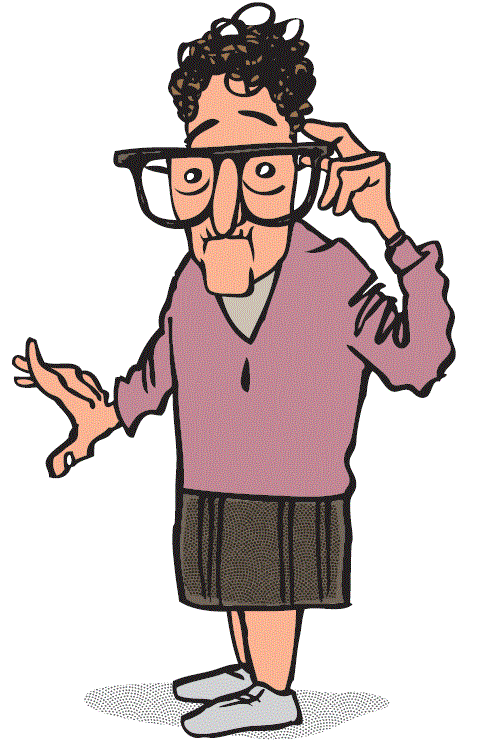 Draag een bril als je er een nodig hebtReinig dagelijks uw brilglazenGa naar de oogarts als je voelt dat jouw ogen achteruitgaan, en ga regelmatig op controleLet op je voedingEet voldoende voeding die rijk is aan calcium en vitamine D zoals vis, melkproducten, broccoli, Chinese kool, spinazie, rammenas, radijsjes, abrikoos, appel, dadels, kiwi, pruimen. De inname van extra calcium en vitamine D kan je met je huisarts bespreken.  Wees matig met alcohol. Hoe ouder je wordt, hoe gevoeliger je immers bent voor de negatieve gevolgen van alcohol. Drink daarom niet meer dan 1 alcoholische consumptie per dag.  Rook niet, want roken verhoogt het risico op broze botten.Let op je medicijnenBespreek het gebruik van geneesmiddelen altijd met je huisarts, ook geneesmiddelen die je zonder voorschrift kan krijgen. Bespreek ook regelmatig of alle geneesmiddelen die je inneemt, nog wel nodig zijnNeem  medicatie in zoals voorgeschreven door de huisarts (juiste dosis, juist tijdstip …). Tracht zoveel mogelijk kalmeer- en slaapmiddelen te vermijdenVaak duizelig bij het rechtstaan?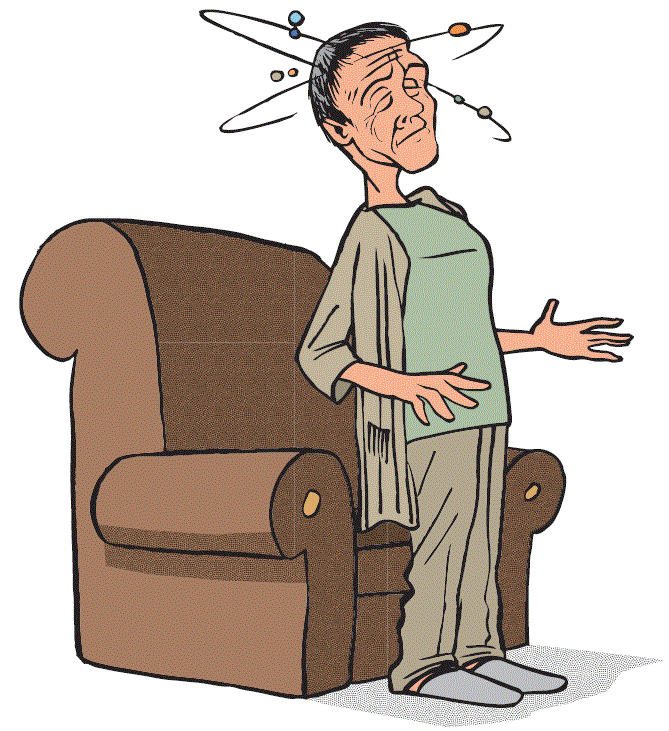 Beweeg voldoendeSta niet te snel recht uit bed of uit de zetel. Vraag advies aan de huisartsVermijd bruuske bewegingen, een (te) warme omgeving  en langdurig platliggen. Drink voldoende water (1,5 à 2 liter per dag). Pas je gedrag aan: neem bijvoorbeeld de tijd als er iemand aanbelt of als de telefoon rinkelt en doe niets overhaastMeer info: www.valpreventie.be